OBRAZAC ZA ODUSTANAK OD UGOVORAU slučaju odustanka od ugovora, potrošač ima pravo na povraćaj novca ili na zamenu za drugi proizvod. Povrat sredstava će potrošaču biti izvršen nakon što roba bude vraćena na navedenu adresu za prijem obrazca. Trgovac ima pravo da odbije zahtev potrošača ukoliko utvrdi da roba nije u ispravnom stanju, zbog toga što je kupac robom neadekvatno ili nepravilno rukovao ili je oštetio.Povrat novca će potrošaču biti izvršen nakon što roba bude vraćena na navedenu adresu za prijem obrazca u kompletnom originalnom pakovanju, neoštećena bez vidljivih tragova korišćenja. Povrat sredstava potrošaču će se izvršiti na žiro račun koji je naveden u obrascu. Troškovi vraćanjarobe padaju na teret kupca. Podaci koje potrošač priloži u ovom obrascu služe isključivo za evidentiranje izmena u prometu robe i Sala Sport ih neće upotrebljavati u druge svrhe.	Datum: Potpis potrosaca:	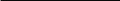 PODACI O TRGOVCUSALA SPORT DOO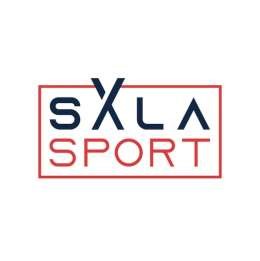 Bulevar Slobodana Jovanovića 15, Novi Sad+381 63 190 1476 / +381 63 89 22 128                           info@sala-sport.comTekući račun: 265-201031000830475PIB:111905293Matični broj: 21566152PODACI O TRGOVCUSALA SPORT DOOBulevar Slobodana Jovanovića 15, Novi Sad+381 63 190 1476 / +381 63 89 22 128                           info@sala-sport.comTekući račun: 265-201031000830475PIB:111905293Matični broj: 21566152PODACI O TRGOVCUSALA SPORT DOOBulevar Slobodana Jovanovića 15, Novi Sad+381 63 190 1476 / +381 63 89 22 128                           info@sala-sport.comTekući račun: 265-201031000830475PIB:111905293Matični broj: 21566152PODACI O POTROSACU PODACI O POTROSACU IME I PREZIME ADRESA MESTO KONTAKT TELEFON EMAIL ADRESA BR. TEKUCEG RACUNA POTROSACA BR. TEKUCEG RACUNA POTROSACA BROJ RACUNA BROJ RACUNA DATUM ISPORUKE ROBE POTROSACU DATUM ISPORUKE ROBE POTROSACU DATUM PODNOSENJA OBRASCA TRGOVCU DATUM PODNOSENJA OBRASCA TRGOVCU 